bi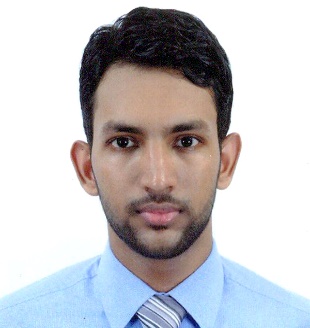 JOB OBJECTIVES I am seeking for a job which will allow me to use the best in me to uplift and maintain the good will of the company SKILLS AND ABILITYWillingness to work in teams individually to achieve the given goal.Flexible to my best and being able to adjust myself with changing management styles. Able to work under stress conditionsExcellent communication and interpersonal skills Socially organized and cooperativeAbility to handle restaurant and bar areas with much effort and efficiency.Computer literate (MS office , Power point , hardware and software installation) PERSONAL DETAILSGender: MaleNationality: Sri LankanLanguage competency: English- read, write, speakCOMPETENCY JOB OBJECTIVES I am seeking for a job which will allow me to use the best in me to uplift and maintain the good will of the company SKILLS AND ABILITYWillingness to work in teams individually to achieve the given goal.Flexible to my best and being able to adjust myself with changing management styles. Able to work under stress conditionsExcellent communication and interpersonal skills Socially organized and cooperativeAbility to handle restaurant and bar areas with much effort and efficiency.Computer literate (MS office , Power point , hardware and software installation) PERSONAL DETAILSGender: MaleNationality: Sri LankanLanguage competency: English- read, write, speakA highly idealistic and practical individual with a pleasing and friendly personality. Self-motivated, quality conscious and able to work under pressure with or without supervision. Possesses competent skills and talents captivating to quality audiences. Well experienced with extensive knowledge of food and beverage with a heart of service.Hard working, an eager learner and a strong team player with competitive oral and written communication skillsJOB OBJECTIVES I am seeking for a job which will allow me to use the best in me to uplift and maintain the good will of the company SKILLS AND ABILITYWillingness to work in teams individually to achieve the given goal.Flexible to my best and being able to adjust myself with changing management styles. Able to work under stress conditionsExcellent communication and interpersonal skills Socially organized and cooperativeAbility to handle restaurant and bar areas with much effort and efficiency.Computer literate (MS office , Power point , hardware and software installation) PERSONAL DETAILSGender: MaleNationality: Sri LankanLanguage competency: English- read, write, speakWORK EXPERIENCEJOB OBJECTIVES I am seeking for a job which will allow me to use the best in me to uplift and maintain the good will of the company SKILLS AND ABILITYWillingness to work in teams individually to achieve the given goal.Flexible to my best and being able to adjust myself with changing management styles. Able to work under stress conditionsExcellent communication and interpersonal skills Socially organized and cooperativeAbility to handle restaurant and bar areas with much effort and efficiency.Computer literate (MS office , Power point , hardware and software installation) PERSONAL DETAILSGender: MaleNationality: Sri LankanLanguage competency: English- read, write, speak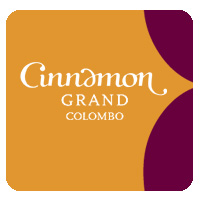 Cinnamon Grand Colombo Customer Service Executive Front Office and Concierge Operations 2015 March to till date                                                                          Duties and responsibilitiesResponded promptly and answered/resolved customer inquiries and complaints.Investigated and resolved service issues and/or product problems.Managed customers’ database accounts, performed customer verification and processed applications, orders and requests.Worked with administration: forwarded requests and unresolved issues to the designated resource by communicating and coordinating with internal departments.Kept records of customer interactions and actions taken, including – transactions, comments, inquiries and complaints.Supplied customers with written responses and information and followed up on customer communications.Communicated directly with customers by phone, electronically or face to face.Provided customers with technical support using maintenance procedures created with company products.Wrote and kept accurate records of discussions and correspondence with customers.Managed and supervised a team of customer services representatives.Provided customer service team with feedback.Met with other team managers to discuss possible improvements in customer service and company’s products.Trained and coached team members to deliver a high standard of customer service.Learned about products and services and kept up to date with changes.Kept ahead of technology developments by attending professional courses.Cinnamon Grand ColomboTrainee customer service officer2014 July to February 2015Responsible in assisting customer and delivering quality service to customers.Also responsible in ensuring cleanliness and orderliness of the restaurantKnowledgeable in all the menu that we served to the customersGiving information to customer about the food offered by the restaurantAssisting customer to their needs including taking ordersJOB OBJECTIVES I am seeking for a job which will allow me to use the best in me to uplift and maintain the good will of the company SKILLS AND ABILITYWillingness to work in teams individually to achieve the given goal.Flexible to my best and being able to adjust myself with changing management styles. Able to work under stress conditionsExcellent communication and interpersonal skills Socially organized and cooperativeAbility to handle restaurant and bar areas with much effort and efficiency.Computer literate (MS office , Power point , hardware and software installation) PERSONAL DETAILSGender: MaleNationality: Sri LankanLanguage competency: English- read, write, speakEDUCATIONAL QUALIFICATIONS JOB OBJECTIVES I am seeking for a job which will allow me to use the best in me to uplift and maintain the good will of the company SKILLS AND ABILITYWillingness to work in teams individually to achieve the given goal.Flexible to my best and being able to adjust myself with changing management styles. Able to work under stress conditionsExcellent communication and interpersonal skills Socially organized and cooperativeAbility to handle restaurant and bar areas with much effort and efficiency.Computer literate (MS office , Power point , hardware and software installation) PERSONAL DETAILSGender: MaleNationality: Sri LankanLanguage competency: English- read, write, speakJOB OBJECTIVES I am seeking for a job which will allow me to use the best in me to uplift and maintain the good will of the company SKILLS AND ABILITYWillingness to work in teams individually to achieve the given goal.Flexible to my best and being able to adjust myself with changing management styles. Able to work under stress conditionsExcellent communication and interpersonal skills Socially organized and cooperativeAbility to handle restaurant and bar areas with much effort and efficiency.Computer literate (MS office , Power point , hardware and software installation) PERSONAL DETAILSGender: MaleNationality: Sri LankanLanguage competency: English- read, write, speakG.C.E Advanced Level Examination 2012St. Sebastian’s College Moratuwa Major Subjects Business StudiesEnglish LanguageG.C.E Ordinary Level Examination 2010Prince of Wales College Moratuwa Major Subjects                                                 English language		   	    Buddhism	                                    Commerce & Business Studies	    Health & Physical Education                 Mathematics		          	    Science & Technology              	    History		             	                    Sinhala Language & Literature              JOB OBJECTIVES I am seeking for a job which will allow me to use the best in me to uplift and maintain the good will of the company SKILLS AND ABILITYWillingness to work in teams individually to achieve the given goal.Flexible to my best and being able to adjust myself with changing management styles. Able to work under stress conditionsExcellent communication and interpersonal skills Socially organized and cooperativeAbility to handle restaurant and bar areas with much effort and efficiency.Computer literate (MS office , Power point , hardware and software installation) PERSONAL DETAILSGender: MaleNationality: Sri LankanLanguage competency: English- read, write, speakPROFESSIONAL CERTIFICATES JOB OBJECTIVES I am seeking for a job which will allow me to use the best in me to uplift and maintain the good will of the company SKILLS AND ABILITYWillingness to work in teams individually to achieve the given goal.Flexible to my best and being able to adjust myself with changing management styles. Able to work under stress conditionsExcellent communication and interpersonal skills Socially organized and cooperativeAbility to handle restaurant and bar areas with much effort and efficiency.Computer literate (MS office , Power point , hardware and software installation) PERSONAL DETAILSGender: MaleNationality: Sri LankanLanguage competency: English- read, write, speakCompleted a Certificate course in Food and Beverage at Sri Lanka Institute of Tourism and hospitality Management.Did Academic IELTS (International English Language Testing System) Exam at Australian College of Business and Technology ACBT in 2015 and got a band score of 6.5.Member of UNESCO Junior Science Society, Rowing Crew, Carom association, Scouts at Prince of wale’s college.SEMINARS ATTENDED Personal and professional development program at Sri Lanka institute of tourism and hospitality management Colombo. 